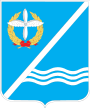 СОВЕТ КАЧИНСКОГО МУНИЦИПАЛЬНОГО ОКРУГА города Севастополя299804,  г. Севастополь, пгт Кача, ул. Нестерова, 5,   тел./факс  (8692) 73-41-32, 73-41-26  email: glava@kacha-mo.ruИтоговые рекомендации публичных слушаний по Отчёту об исполнении бюджета внутригородского муниципального образования города Севастополя Качинский муниципальный округ за 2015 год, проводившихся 20 мая 2016г. по адресу: 299804, г.Севастополь, пгт Кача, ул.Нестерова, 5.Заслушав и обсудив Отчёт об утверждении бюджета внутригородского муниципального образования города Севастополя Качинский муниципальный округ за 2015 год, опубликованного на официальном сайте внутригородского муниципального образования города Севастополя Качинский муниципальный округ, участники публичных слушанийРЕКОМЕНДУЮТ:Одобрить в целом Отчет об утверждении бюджета внутригородского муниципального образования города Севастополя Качинский муниципальный округ за 2015 год;Рекомендовать местной администрации Качинского муниципального округа вести постоянный анализ расходных обязательств с целью выявления и сокращения неэффективных и нецелесообразных затрат;Настоящие рекомендации разместить на официальном сайте внутригородского муниципального образования города Севастополя Качинский муниципальный округ, на официальном сайте Правительства Севастополя, а также на информационном стенде Качинского муниципального округа по адресу: 299804, г.Севастополь, пгтКача, ул.Нестерова, 5, в течение 10 дней со дня проведения публичных слушаний.Глава ВМО Качинский МО,исполняющий полномочия председателя Совета, Глава местной администрации                                                   Н.М.Герасим                                           